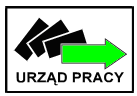 FORMULARZ ZGŁOSZENIOWY DO KONKURSU „MAM TALENT… MAM KOMPETENCJE…”Oświadczam, że zgodnie z Ustawą z dnia 29 sierpnia 1997 roku o ochronie danych osobowych (Dz. U. z 2016 r., poz. 922) wyrażam zgodę na przetwarzanie moich danych osobowych przez Organizatora konkursu, w tym                 w szczególności na zbieranie, utrwalanie, przechowywanie i udostępnianie danych oraz że zostałem/-am poinformowany/-a o przysługującym mi prawie wglądu do moich danych i ich poprawiania.………….…….……………………………………………..czytelny podpis uczestnika / przedstawiciela ustawowego*Wyrażam zgodę na wykorzystanie przez Organizatora konkursu mojego wizerunku i informacji, których udzieliłem/-am utrwalonych podczas realizacji konkursu.………….…….……………………………………………..czytelny podpis uczestnika / przedstawiciela ustawowego** dot. osób niepełnoletnichWYPEŁNIA UCZESTNIK (drukowanymi literami)WYPEŁNIA UCZESTNIK (drukowanymi literami)WYPEŁNIA UCZESTNIK (drukowanymi literami)WYPEŁNIA UCZESTNIK (drukowanymi literami)WYPEŁNIA UCZESTNIK (drukowanymi literami)WYPEŁNIA UCZESTNIK (drukowanymi literami)WYPEŁNIA UCZESTNIK (drukowanymi literami)WYPEŁNIA UCZESTNIK (drukowanymi literami)WYPEŁNIA UCZESTNIK (drukowanymi literami)NAZWISKO I IMIĘNAZWISKO I IMIĘADRESADRESNR TELEFONUNR TELEFONUNR TELEFONUWIEK____DATA URODZENIADATA URODZENIADATA URODZENIADATA URODZENIADATA URODZENIA__ __ - __ __ - __ __ __ ____ __ - __ __ - __ __ __ __STATUS (zaznacz „X” we właściwym polu)STATUS (zaznacz „X” we właściwym polu)STATUS (zaznacz „X” we właściwym polu)STATUS (zaznacz „X” we właściwym polu)STATUS (zaznacz „X” we właściwym polu)STATUS (zaznacz „X” we właściwym polu)STATUS (zaznacz „X” we właściwym polu)STATUS (zaznacz „X” we właściwym polu)STATUS (zaznacz „X” we właściwym polu)osoba bezrobotna/ poszukująca pracyosoba bezrobotna/ poszukująca pracyuczeń(nazwa szkoły)uczeń(nazwa szkoły)uczeń(nazwa szkoły)JAKI MASZ TALENT/ JAKIE MASZ KOMPETENCJE?JAKI MASZ TALENT/ JAKIE MASZ KOMPETENCJE?JAKI MASZ TALENT/ JAKIE MASZ KOMPETENCJE?JAKI MASZ TALENT/ JAKIE MASZ KOMPETENCJE?OPISZ KRÓTKOSWOJĄ PREZENTACJĘOPISZ KRÓTKOSWOJĄ PREZENTACJĘOPISZ KRÓTKOSWOJĄ PREZENTACJĘOPISZ KRÓTKOSWOJĄ PREZENTACJĘWYPISZ SWOJEDOTYCHCZASOWE OSIĄGNIĘCIAWYPISZ SWOJEDOTYCHCZASOWE OSIĄGNIĘCIAWYPISZ SWOJEDOTYCHCZASOWE OSIĄGNIĘCIAWYPISZ SWOJEDOTYCHCZASOWE OSIĄGNIĘCIAJAK WIDZISZ SWOJĄ PRZYSZŁOŚĆ NA RYNKU PRACY?JAK WIDZISZ SWOJĄ PRZYSZŁOŚĆ NA RYNKU PRACY?JAK WIDZISZ SWOJĄ PRZYSZŁOŚĆ NA RYNKU PRACY?JAK WIDZISZ SWOJĄ PRZYSZŁOŚĆ NA RYNKU PRACY?DLACZEGO MAMY CIĘ WYBRAĆ?DLACZEGO MAMY CIĘ WYBRAĆ?DLACZEGO MAMY CIĘ WYBRAĆ?DLACZEGO MAMY CIĘ WYBRAĆ?WYPEŁNIA KOMISJAWYPEŁNIA KOMISJANR CASTINGOWYUWAGIUWAGI